ПРИКАЗВ целях совершенствования организации работы по составлению и исполнению бюджета города СарапулаПРИКАЗЫВАЮ:1. Внести в Порядок применения целевых статей классификации расходов бюджета города Сарапула, утвержденный приказом Управления финансов г. Сарапула от 18.04.2019 года № 61 «Об утверждении Порядка применения целевых статей классификации расходов бюджета города Сарапула для составления и исполнения бюджета города Сарапула» (в редакции приказов Управления финансов г. Сарапула от 01.09.2021 г. №114,                        от 30.12.2021 г. №167, от 18.05.2022 г. №41, от 10.06.2022 г. №56, от 19.08.2022 г. №90, от 15.09.2022 г. №107, от 30.12.2022 г. №141, от 17.02.2023 г. №43, от 07.06.2023 г. №92) следующие изменения:дополнить раздел 2 «Перечень и коды целевых статей расходов бюджета города Сарапула»  Порядка применения целевых статей классификации расходов бюджетов для составления и исполнения бюджета города Сарапула следующими кодами целевых статей:2. Контроль за исполнением данного приказа возложить на заместителя начальника Управления финансов г. Сарапула – начальника  отдела планирования и прогнозирования бюджета Л.Н. Решетову.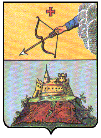 УПРАВЛЕНИЕ ФИНАНСОВ г. САРАПУЛАСАРАПУЛ КАРЛЭН КОНЬДОН УЖПУМЪЁСЪЯ КИВАЛТОННИЕЗ427960, Удмуртская Республика, г.Сарапул, Красная Площадь 8,427960 Удмурт Элькун,Сарапул кар, Горд Площадь, 8,тел.(34147) 4-19-04, факс.(34147) 4-19-04, e-mail: minfin-27@sarapul.udmr.ruУПРАВЛЕНИЕ ФИНАНСОВ г. САРАПУЛАСАРАПУЛ КАРЛЭН КОНЬДОН УЖПУМЪЁСЪЯ КИВАЛТОННИЕЗ427960, Удмуртская Республика, г.Сарапул, Красная Площадь 8,427960 Удмурт Элькун,Сарапул кар, Горд Площадь, 8,тел.(34147) 4-19-04, факс.(34147) 4-19-04, e-mail: minfin-27@sarapul.udmr.ruУПРАВЛЕНИЕ ФИНАНСОВ г. САРАПУЛАСАРАПУЛ КАРЛЭН КОНЬДОН УЖПУМЪЁСЪЯ КИВАЛТОННИЕЗ427960, Удмуртская Республика, г.Сарапул, Красная Площадь 8,427960 Удмурт Элькун,Сарапул кар, Горд Площадь, 8,тел.(34147) 4-19-04, факс.(34147) 4-19-04, e-mail: minfin-27@sarapul.udmr.ruот 21 июля 2023 г.№ 92О внесении изменений в Порядок применения целевых статей классификации расходов бюджетов для составления и исполнения бюджета города Сарапула01 2 01 61200Обеспечение деятельности подведомственных учреждений за счет средств бюджета города Сарапула01 5 03 60230Подготовка муниципальных учреждений к отопительному периоду14 0 02 06550Мероприятия по обеспечению безопасности образовательных организаций в Удмуртской Республике на оснащение объектов (территорий) муниципальных образовательных организаций инженерно-техническими средствами и системами охраны99 0 00 03500Реализация проектов инициативного бюджетирования, выдвигаемых лицами с инвалидностью99 0 00 S3500Реализация проектов инициативного бюджетирования, выдвигаемых лицами с инвалидностьюНачальник Управления финансов г. СарапулаН.Н. Галиева                                                                      